СОВЕТ ДЕПУТАТОВ МУНИЦИПАЛЬНОГО ОБРАЗОВАНИЯ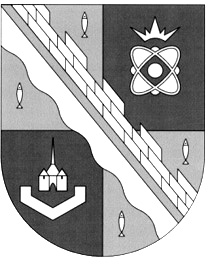 СОСНОВОБОРСКИЙ ГОРОДСКОЙ ОКРУГ ЛЕНИНГРАДСКОЙ ОБЛАСТИ(ЧЕТВЕРТЫЙ СОЗЫВ)Р Е Ш Е Н И Е          от 25.10.2019 года  № 23Рассмотрев предложения депутатов совета депутатов и руководствуясь пунктом 4 статьи 37 Устава Сосновоборского городского округа и статьей 18 Регламента совета депутатов, совет депутатов Сосновоборского городского округаР Е Ш И Л:1. Внести изменения в состав постоянной комиссии совета депутатов Сосновоборского городского округа четвертого созыва по экологии, архитектуре и градостроительству, утвержденный решением совета депутатов от 07.10.2019 N 8:1.1 дополнить пункт 1 решения строками в следующей редакции:- Апостолевский И.К.;- Пономарев Д.Н.1.2 исключить из пункта 1 решения следующие строки:- Артемьев В.В.;- Коновалик А.П.;- Терешкин А.Е.2. Настоящее решение вступает в силу с момента принятия.Председатель совета депутатовСосновоборского городского округа                                        В.Б. Садовский«Об изменении состава постоянной комиссии совета депутатов Сосновоборского городского округа четвертого созыва по экологии, архитектуре и градостроительству»